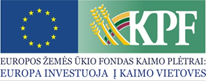 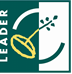 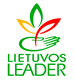 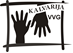 Mockavos kaimo bendruomenė įgyvendina projektą „Aktyvūs lauko žaidimai“, KALV-LEADER-6B-JS-8-4-2020Mockavos kaimo bendruomenė pradėjo įgyvendinti projektą „Aktyvūs lauko žaidimai“, KALV-LEADER-6B-JS-8-4-2020. Bendra projekto vertė – iki 10.500,00 Eur, iš kurių paramos lėšos – iki 9.500,00 Eur. Projekto tikslas – įtraukiant gyventojus į bendrą aktyvią veiklą bei kūrybinį procesą, mažinti socialinę atskirtį tarp skirtingų socialiai pažeidžiamų grupių.Projekto metu numatoma suorganizuoti 8 renginius septyniuose Kalvarijos savivaldybės kaimuose. Renginių metu dalyviai žais įvairius lauko žaidimus, nugalėtojai bus apdovanoti prizais.Projektas įgyvendinamas su partneriais: Trakėnų kaimo bendruomenės centru, Tarprubežių bendruomenės centru ir Aistiškių kaimo bendruomene.